X ВСЕРОССИЙСКИЙ КИНОФЕСТИВАЛЬ АКТЕРОВ-РЕЖИССЕРОВ«ЗОЛОТОЙ ФЕНИКС»3−7 сентября, Смоленск, 2017Аккредитационная форма для прессыЛичная информацияФамилия, Имя _______________________________________________________________________Адрес ______________________________________________________________________________Страна ____________________ Город _____________________ Телефон ______________________Электронная почта ___________________________ Сайт ___________________________________Название издания ____________________________________________________________________Рабочая информацияВид СМИ      Печатное издание      Телевидение     Радио     Пресс-агентство    Другое _______________
Периодичность  Ежедневное      Еженедельное     Ежемесячное    Другая ______________Тираж _______________________
Занимаемая должность ________________________________________________________________Служебный адресСтрана ____________________ Город _____________________ Телефон ______________________Электронная почта ___________________________ Сайт ___________________________________Другие издания, представляемые Вами __________________________________________________ПребываниеНужна ли Вам гостиница ______________________________________________________________Вы планируете пробыть на фестивале с ____________________ по _____________________2017 г.Ф.И.О, должность лица,  подтверждающего аккредитационную форму (его контактный телефон)___________________________________________________________________________________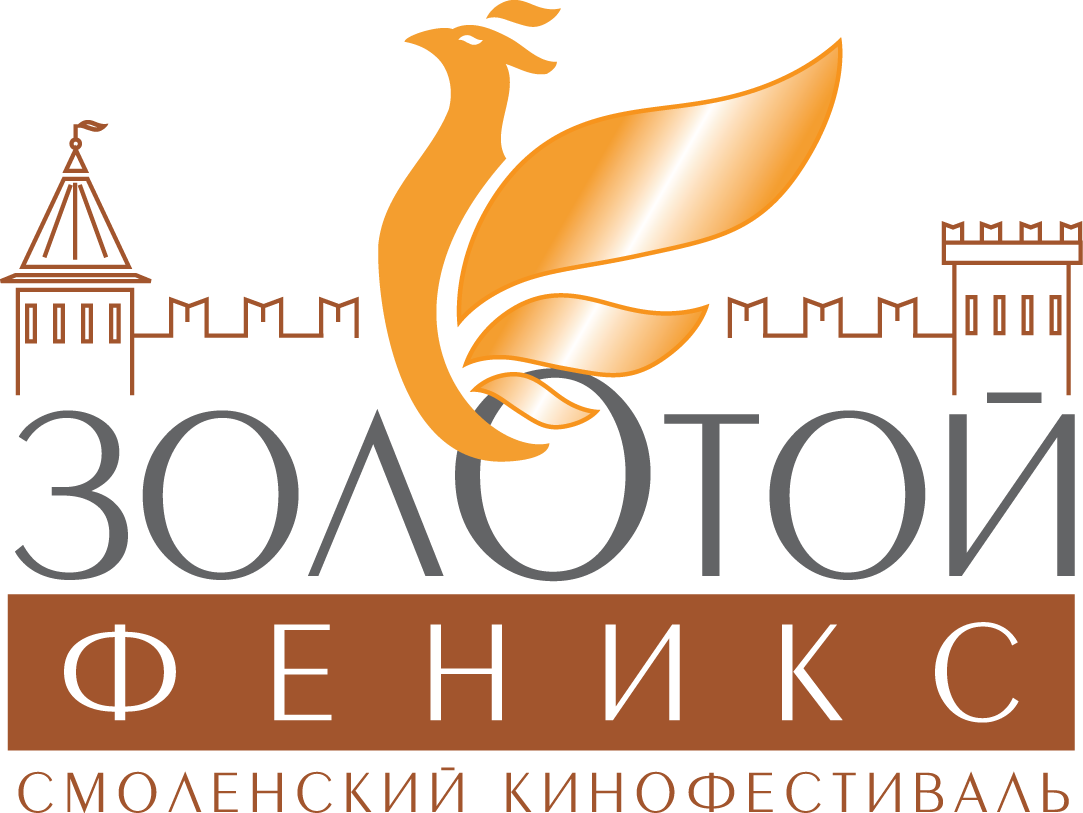 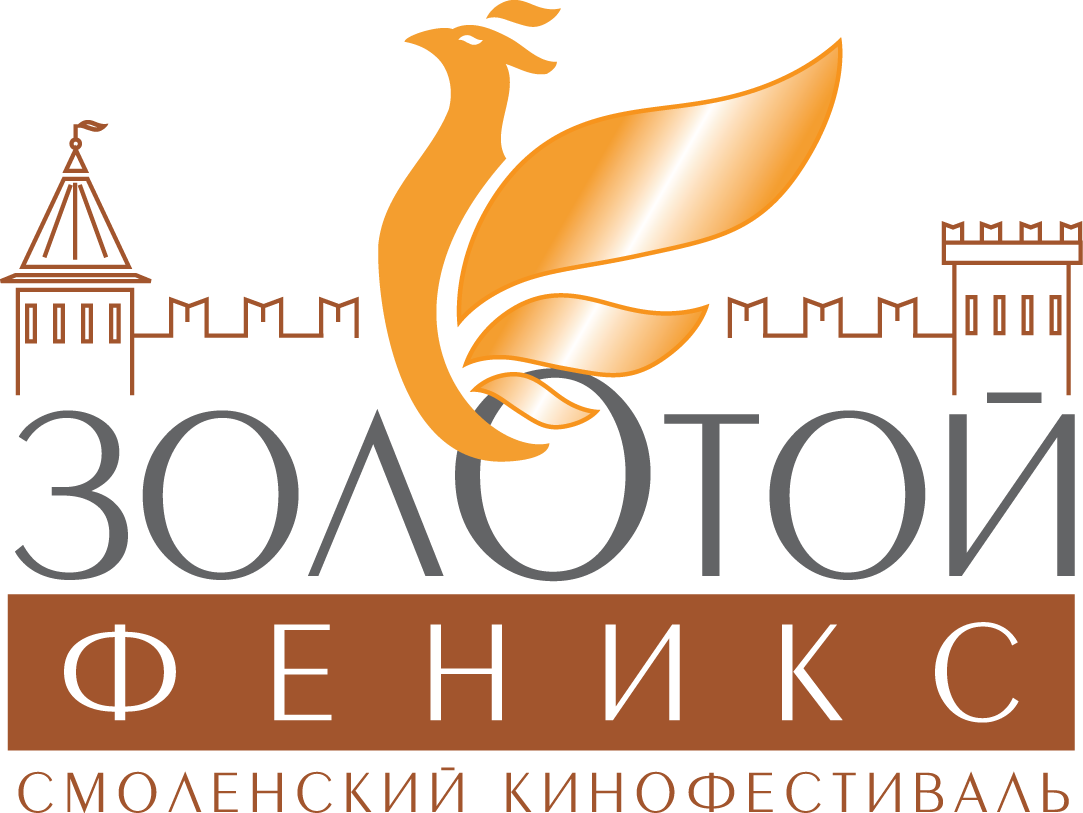 Адрес подачи заявок по почте:Россия, 123056, г. Москва, ул. Васильевская 13  
Факс: (499) 254 21 00; Телефон: (499) 251 58 89 
Электронный адрес: info@kinogildia.ru